Тапсырма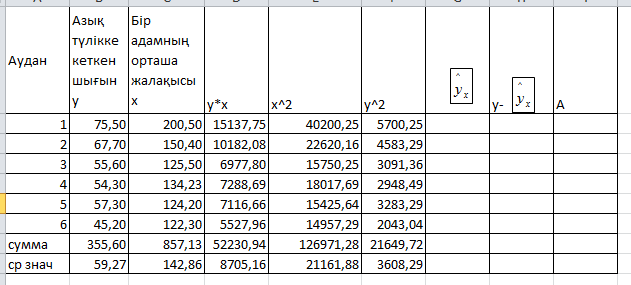 